		Соглашение 		О принятии согласованных технических правил Организации Объединенных Наций для колесных транспортных средств, предметов оборудования и частей, которые могут быть установлены и/или использованы на колесных транспортных средствах, и об условиях взаимного признания официальных утверждений, выдаваемых на основе этих правил Организации Объединенных Наций*(Пересмотр 3, включающий поправки, вступившие в силу 14 сентября 2017 года)		Добавление 21 – Правила № 22 ООН		Пересмотр 4 – Поправка 2 Дополнение 3 к поправкам серии 05 − Дата вступления в силу: 29 декабря 2018 года		Единообразные предписания, касающиеся официального утверждения защитных шлемов и их смотровых козырьков для водителей и пассажиров мотоциклов и мопедовНастоящий документ опубликован исключительно в информационных целях. Аутентичным и юридически обязательным текстом является документ: ECE/TRANS/WP.29/2018/38.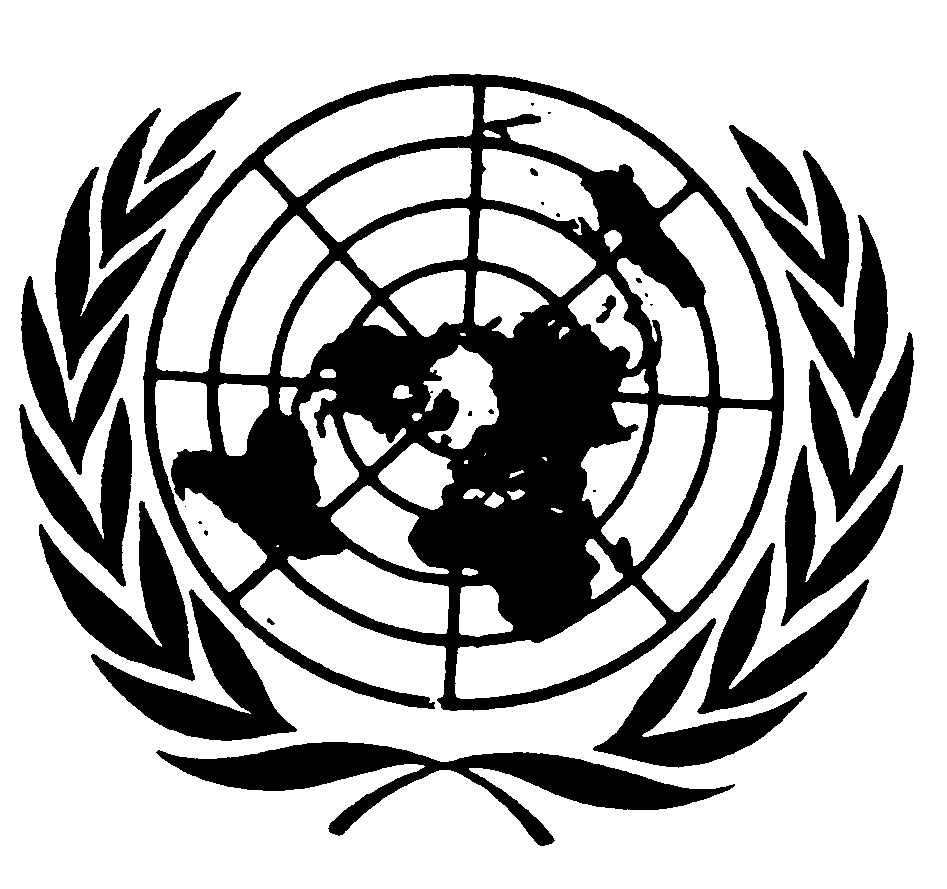 ОРГАНИЗАЦИЯ ОБЪЕДИНЕННЫХ НАЦИЙВключить новый пункт 5.1.8 следующего содержания:«5.1.8		Замена знаков официального утверждения, предписанных в пунктах 5.1.4, 5.1.5 и 5.2.4, уникальным идентификатором (УИ), предусмотренным в приложении 5 к Соглашению 1958 года, не допускается».Пункты 5.1.8−5.1.13, изменить нумерацию на 5.1.9−5.1.14. Приложение 12 изменить следующим образом:«Приложение 12Схема официального утверждения типа (схема последовательности операций)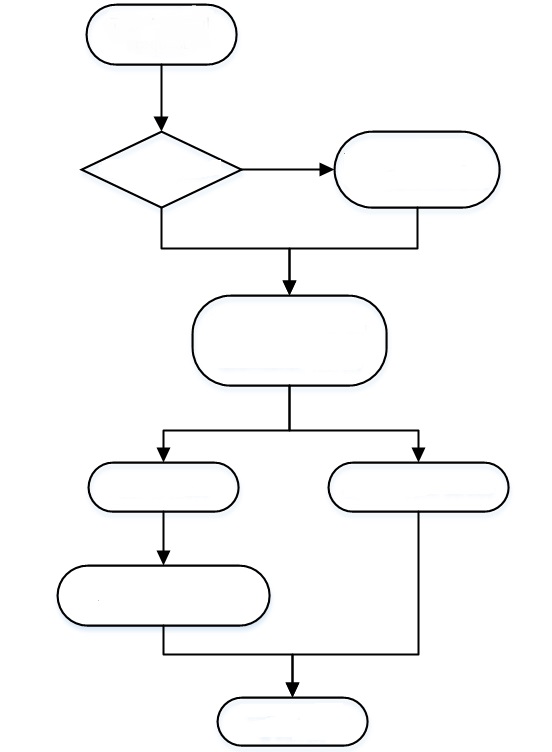 1)	Должны проводиться в одной и той же технической службе или в одной и той же аккредитованной независимой лаборатории.2)	Посещение предприятия-изготовителя представителями компетентного органа или технической службы для проверки и произвольного отбора образцов:	a)	при отсутствии ISO 9002* или эквивалентного стандарта: один раз в год; 	b)	при наличии ISO 9002* или эквивалентного стандарта: один раз каждые один–два года в зависимости от результатов проверки. 3)	Испытания в соответствии с пунктом 10.5 и/или 10.6 на образцах изготовленной продукции, отобранных:	a) 	при отсутствии ISO 9002* − компетентным органом или технической службой во время посещения, указанного в сноске 2 а), изготовителем в период между посещениями, указанными в сноске 2 а);	b)	при наличии ISO 9002* − изготовителем, причем процедура проверяется во время посещения, указанного в сноске 2 b)».E/ECE/324/Rev.1/Add.21/Rev.4/Amend.2−E/ECE/TRANS/505/Rev.1/Add.21/Rev.4/Amend.2E/ECE/324/Rev.1/Add.21/Rev.4/Amend.2−E/ECE/TRANS/505/Rev.1/Add.21/Rev.4/Amend.2E/ECE/324/Rev.1/Add.21/Rev.4/Amend.2−E/ECE/TRANS/505/Rev.1/Add.21/Rev.4/Amend.216 January 2019